Регистрация на портале DiscordОткройте в браузере сайт:  https://discordapp.com/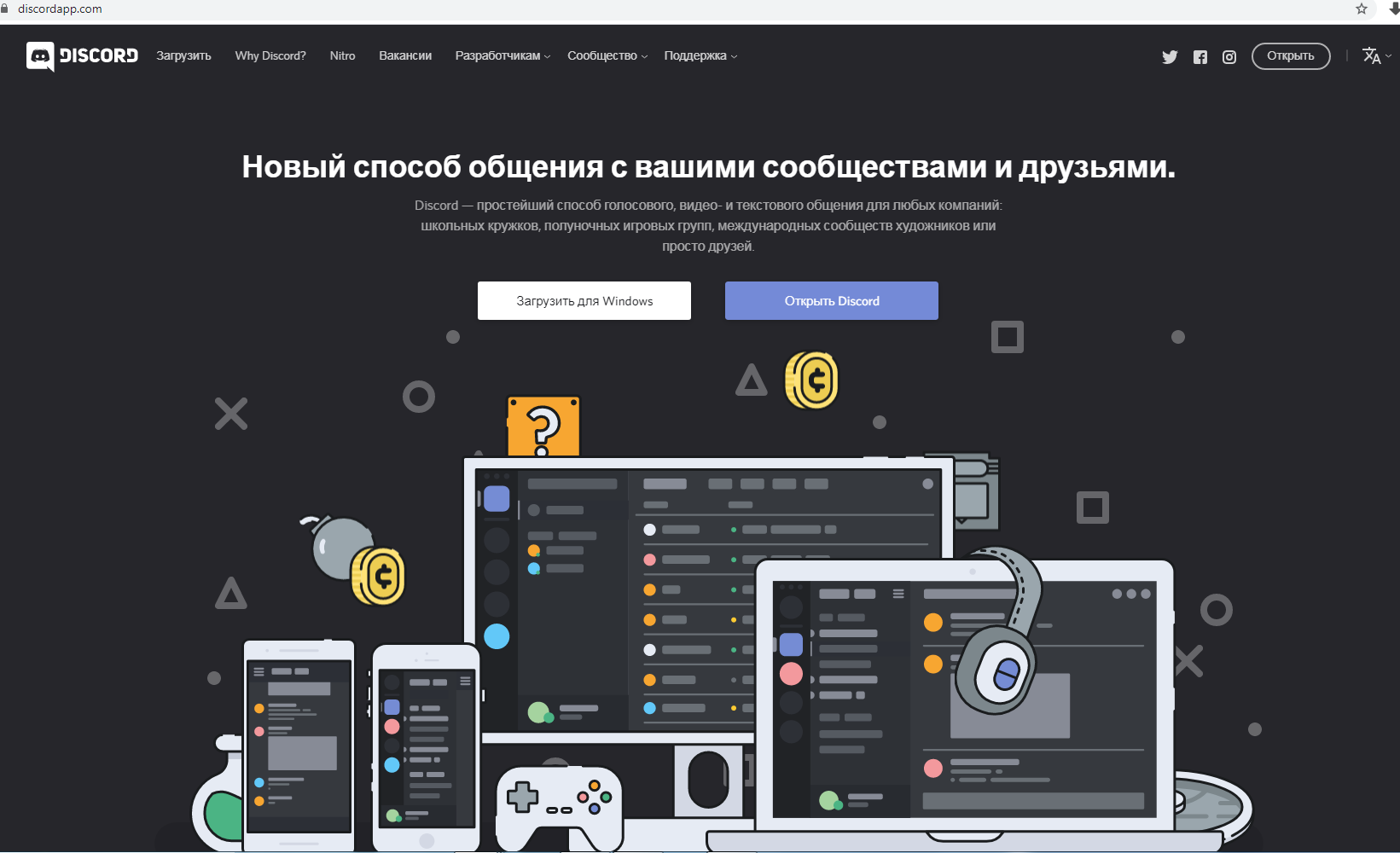 С Discord можно работать через браузер и через программу, установленную на компьютер или смартфон.Если нажать кнопку [ Открыть Discord ] начнется регистрация пользователя в окне браузера.Мы рекомендуем установить Discord на компьютер, для этого нужно нажать на кнопку [Загрузить для Windows]  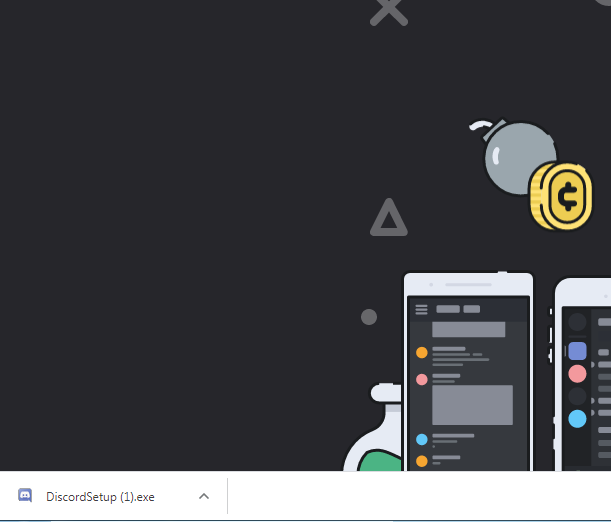 После загрузки файла щелкните мышью на галочке рядом с именем файла и выполните команду открыть (для браузера Chrom). Если у Вас другой браузер найдите файл DiscordSetup.exe в загрузках и запустите его.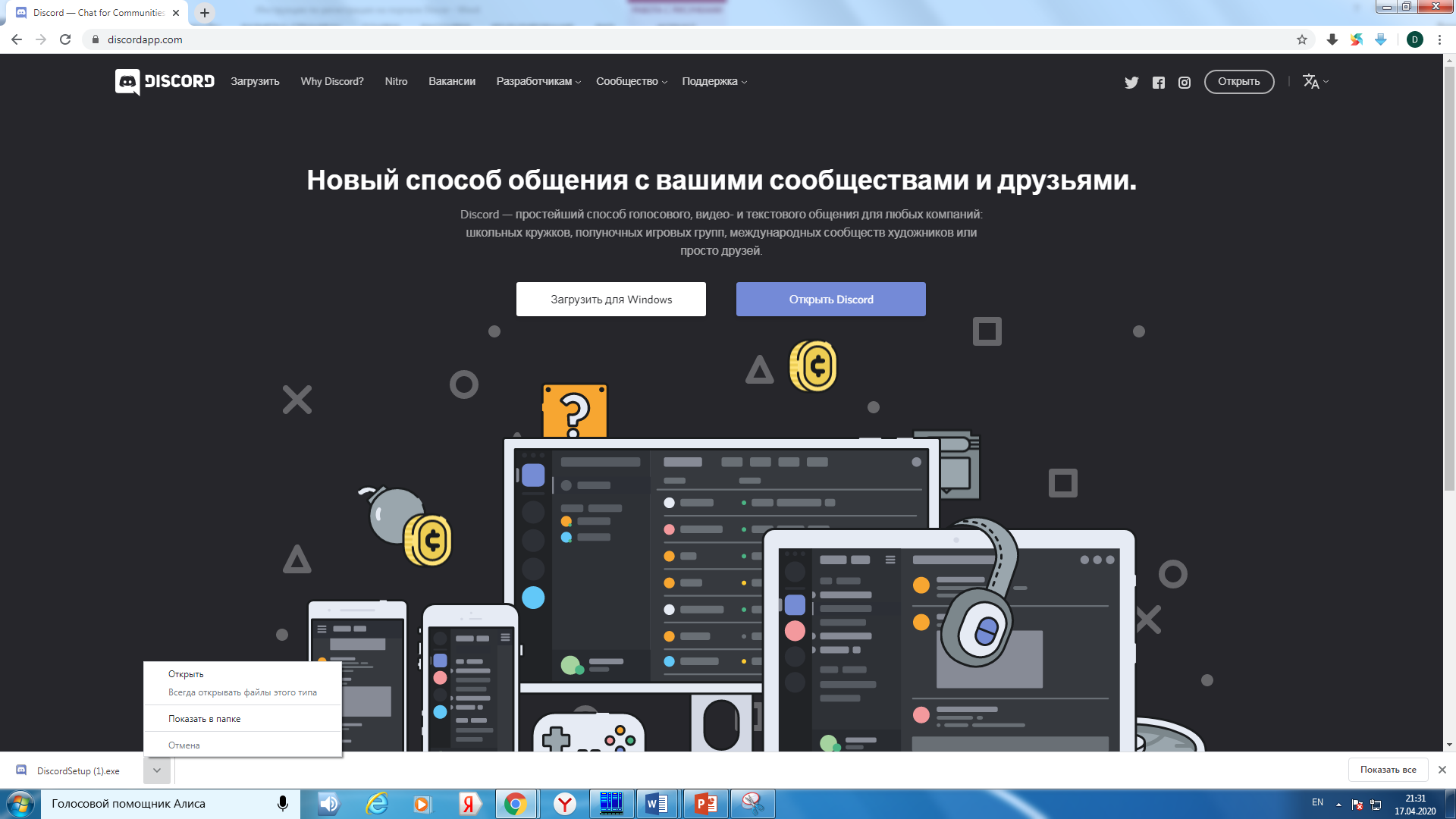 После установки программы появится окно регистрации пользователя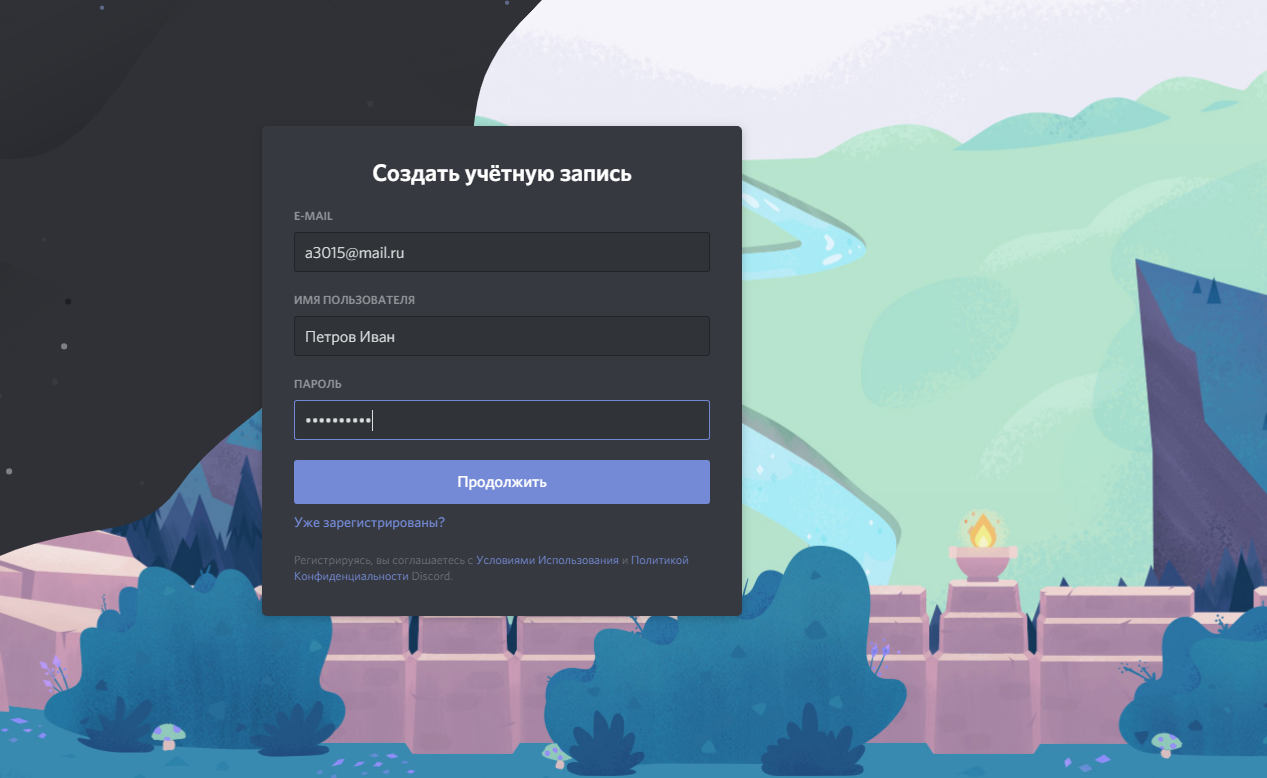 В качестве имени пользователя желательно использовать свою Фамилию и Имя, придумайте пароль (запишите эту информацию чтобы не забыть)Пройдите проверку что вы не робот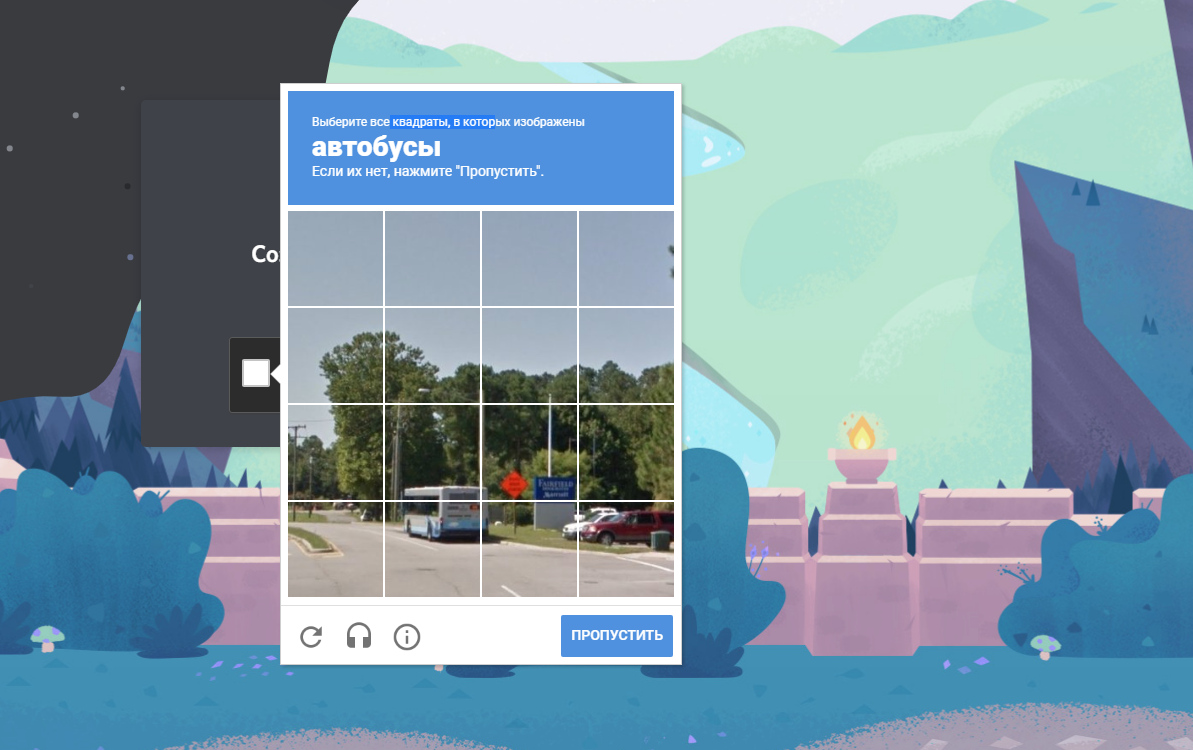 Вы вошли в Discord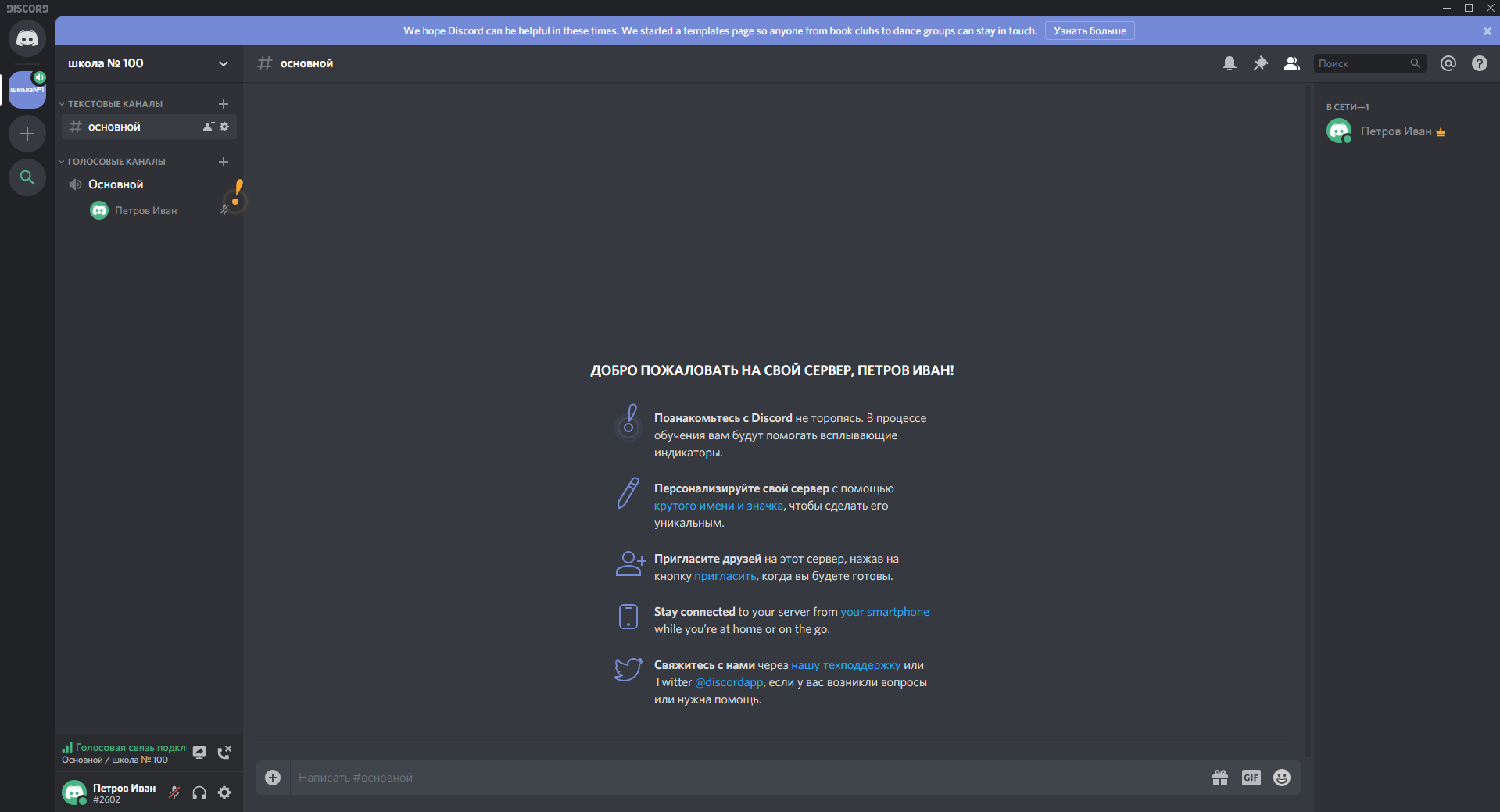 Регистрация в Discord завершена.Теперь необходимо подключиться к серверу ШРР. Для этого в окне браузера необходимо открыть ссылку  https://discord.gg/4fDsyEXПосле подключения серверу ШРР напишите сообщение: фамилия и имя ребенка, школу и класс в который перешли. Значок на рабочем столе для запуска Discord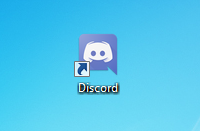 